Почему не на уроках школьники с утра?
Почему в парадной форме нынче детвора?
Сняли с БУКВАРЯ обложку, 
и закладок нет...
Все взволнованы немножко...
В чем секрет?..
Дочитали эту книгу школьники вчера,
А сегодня – день прощанья, праздник Букваря.5 марта в  МКОУ «Зеленорощинская СОШ»  у первоклассников  прошло праздничное мероприятие «Прощай, Букварь!». 
Ребята собрались под  весёлую  музыку.  Панкратова И.Г. рассказала всем присутствующим, что учащиеся 1 класса  закончили  свою первую школьную книгу - «Букварь». Ещё совсем недавно многие учащиеся не знали букв. А сегодня все собрались, чтобы сказать добрые слова тому, кто был другом, кто учил трудиться. Конечно, это наш Букварь! Пролетели дни, недели, месяцы напряженного труда. За это время обучающиеся  многое узнали и многому научились, испытали первые трудности и научились их преодолевать. Они преодолели самую первую, самую трудную и важную ступеньку. И вот пришла пора сказать нашей первой книге «До свидания! Но какой праздник без главного героя? Где же Букварь? А вот  и он  наш друг, наш Букварь (Мацакян А.).Вместе с ним пришли поздравить первоклашек  и герои любимых сказок Буратино (Анциферова Алина) и Мальвина (Бухарова Алина).  Мальвина рассказала об одном мальчике, который не хотел учиться, поиграла  с детьми в игру «Это я, это я, это все мои друзья!..» А первоклассники показали, чему научились за это время. Они активно  участвовали в конкурсах, играли,  весело отвечали на вопросы сказочной викторины, отгадывали загадки и ребусы, читали стихи и пели песни, которые разучили к этому празднику. Буратино, глядя на первоклассников, которые многому научились тоже захотел заняться учебой.   Для ребят, которые только начали свой школьный путь, это мероприятие стало  их первым серьёзным итогом  открытий в мире знаний. Оно подарило детям минуты  радости, добра, веселья, смеха и беззаботности, которых им так не хватает в повседневной загруженной учебной жизни.        В конце праздника библиотекарь Ирина Гавриловна пригласила юных читателей в школьную библиотеку, вручив пригласительные билеты.   И вот настал самый торжественный момент - первоклассники дали клятву и получили «Удостоверения читателя»,Мы теперь букварьПрочли,Полный курс наукПрошли.А теперь без передышкиМы прочтём любые книжки!На празднике присутствовали гости: учителя, работники школы, родители первоклассников, которые смогли в полной мере испытать чувства радости и гордости за своих повзрослевших детей.Под песню «Расстаёмся с букварем»  первоклассники попрощались  с Букварём и сказочными героями, а дальше по тропинке знаний их поведёт другая книга, которая называется «Литературное чтение». Прощаясь, Букварь обратился к детям: «Подружитесь с новой книгой, читайте, растите умными детьми! В добрый путь по дороге знаний!»  Впереди— новые открытия и достижения. Будем надеяться, что этот замечательный праздник останется надолго в памяти учащихся и всех гостей.                                                            Организатор праздника: Панкратова И.Г.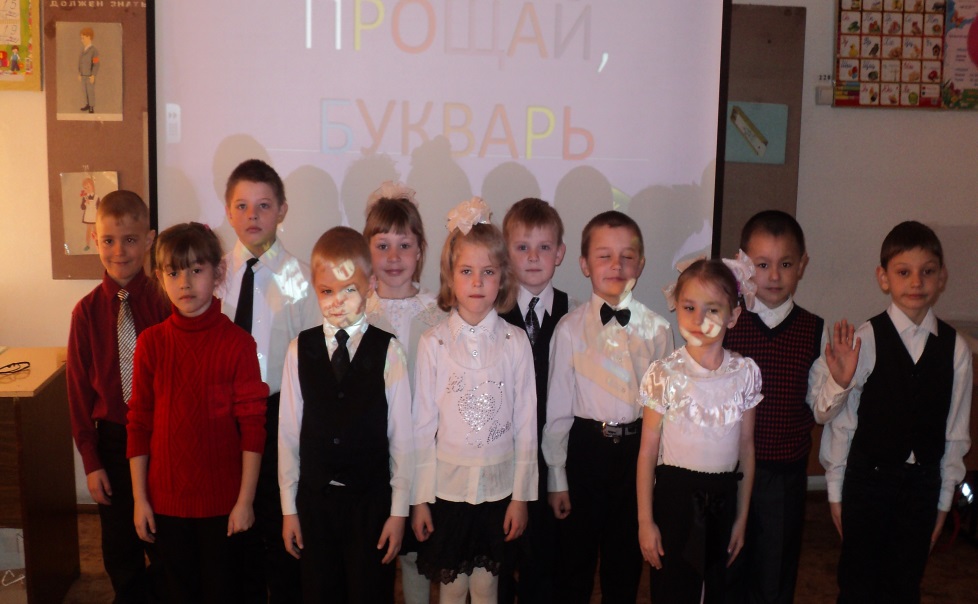 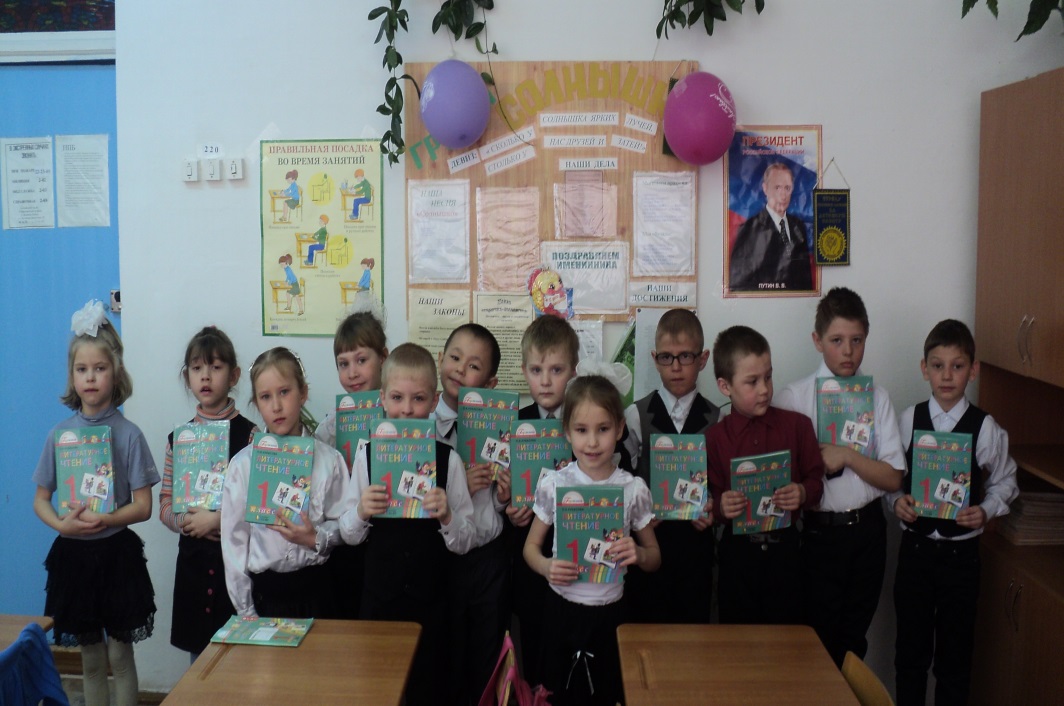 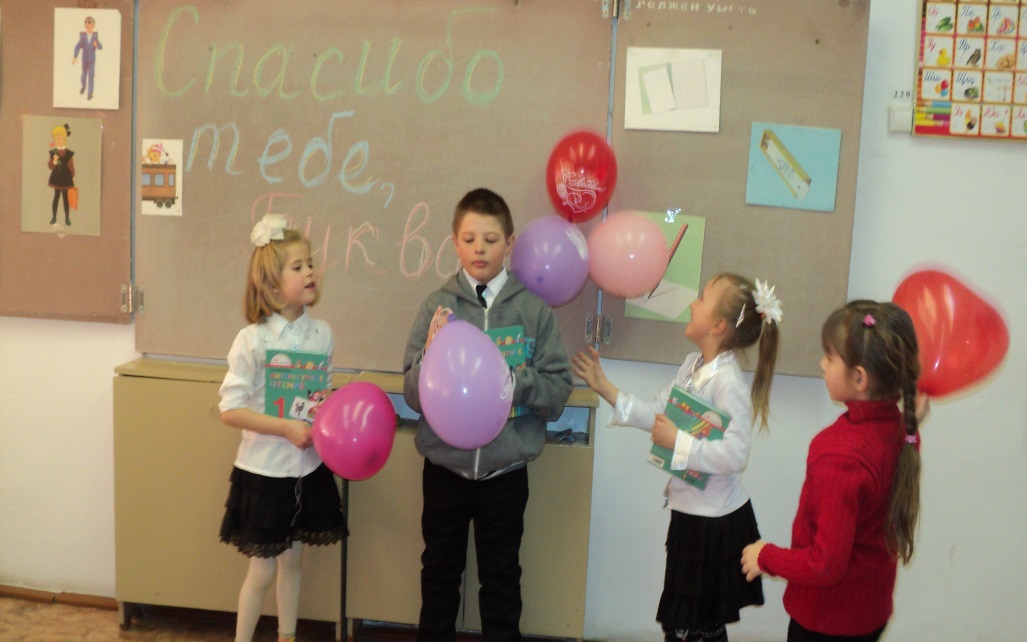 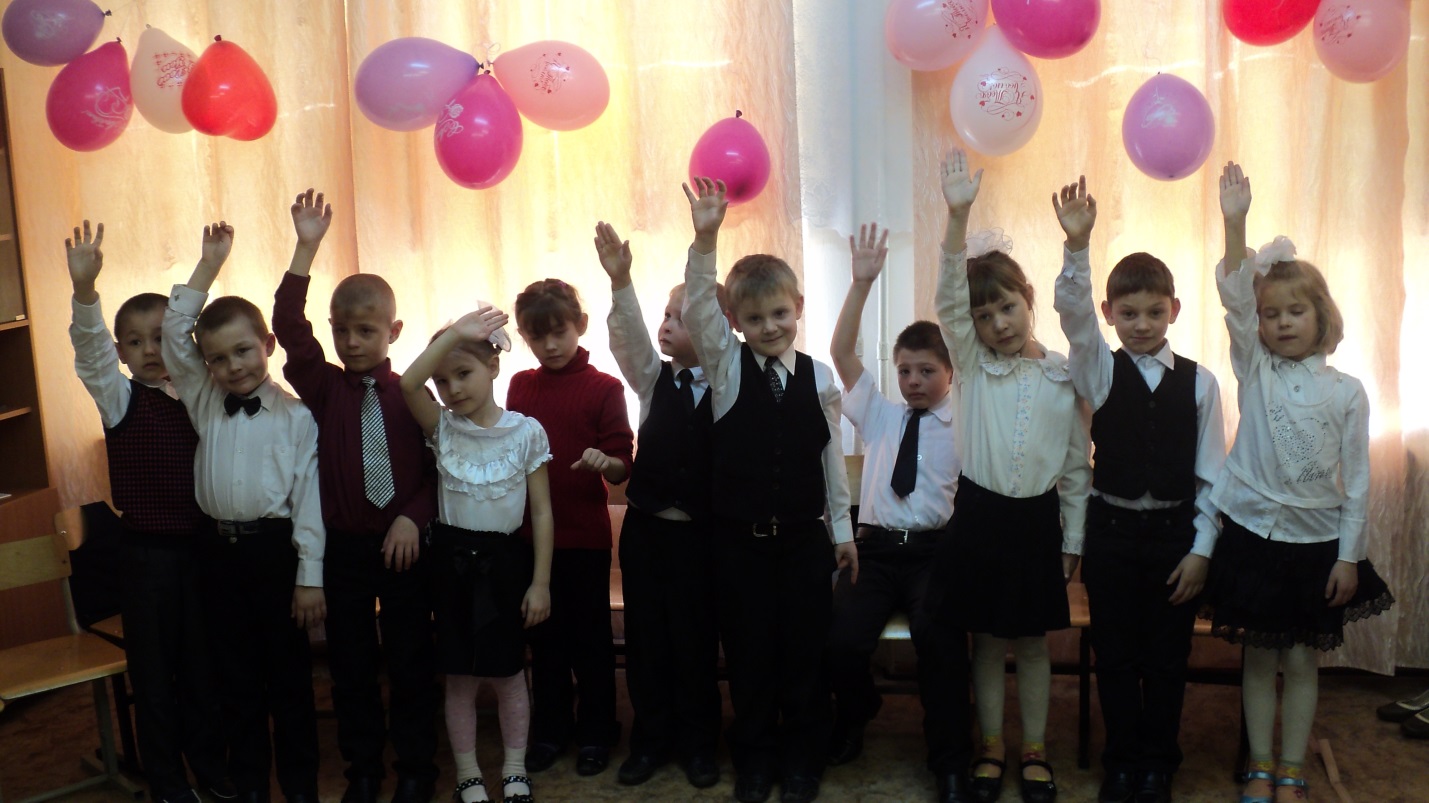 